OITK.4040.30.2021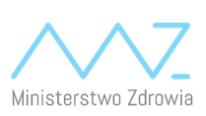 W związku z przesyłanymi pytaniami do szacowania wartości zamówienia na przygotowanie, obsługę techniczną i realizację,  w trybie hybrydowym, jednodniowej konferencji w związku 
z rozpoczęciem realizacji projektu pn.: „Wsparcie procesów dotyczących dawstwa narządów 
i tkanek poprzez opracowanie i wdrożenie szpitalnego systemu jakości dawstwa i standardów akredytacyjnych oraz wzmocnienie kompetencji szpitalnych koordynatorów dawstwa i kadry zarządzającej podmiotami leczniczymi”, poniżej przedstawiamy informacje uzupełniające.Czy namiot, w którym będą się odbywały posiłki ma zapewnić Wykonawca czy może namiot jest dostępny w ogrodzie na miejscu?Namiot, w którym będą się odbywały posiłki ma zapewnić Wykonawca.Jaki sprzęt dostępny jest na sali? Jakie jest wyposażenie sali w sprzęt audio-wizualny?W sali, w której planuje się zorganizować konferencję, przewiduje się do wykorzystania  nw. sprzęt, będący w zasobach Ministerstwa Zdrowia:Zestaw z kamerą: Logitech Group 960-001057Mikrofon krawatowy Ściana LED o rozmiarach 3650 mm szerokości na 2200 mm wysokości i 85 mm głębokości, połączenie HDMISystem nagłośnieniowy – 5 mikrofonów pojemnościowych przewodowych, 8 mikrofonów pojemnościowych bezprzewodowych z ładowarkami, dystrybutor antenowy ze splitterem, możliwość podłączenia urządzenia przez złącze Jack 3,5mmGłośniki stojące JBL 2 szt.Czy jest możliwość złożenia oferty tylko w zakresie tłumaczeń na polski język migowy?Zamówienie dotyczy kompleksowej organizacji konferencji. Nie przewiduje się składania ofert częściowych.DotyczyKompleksowej organizacji i obsługi jednodniowej konferencji w trybie hybrydowym